Капитан Козлов.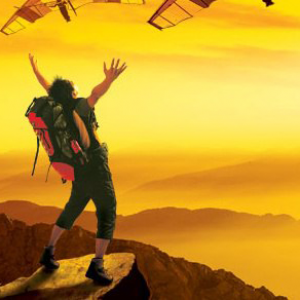 Познавательные путешествияНе путешествуйте просто так. Познавайте!http://captain-kozlov.ru/Если Вы собираетесь посетить Южно-Сахалинск, то эта информация для Вас!А Вы знали, что... ?Железнодорожная колея на Сахалине не совпадает с принятыми в России стандартами, потому что её строили японцы ещё в то время, когда этот остров принадлежал имВ Южно-Сахалинске, столице острова, проживает около трети всех сахалинцев. Что интересно, ранее этот город был каторжным посёлком под названием ВладимировкаЗнаменитые сахалинские хаски, как следует из названия этой породы собак, были выведены именно тутПервобытные люди поселились на Сахалине ещё около 20.000 лет назад. Учёные полагают, что они либо переплыли пролив, отделяющий Сахалин от материка, либо перешли его зимой по льдуЯпонцы называют остров Сахалин иначе — КарафутоСахалинская область — единственная островная область в Российской федерацииВ середине прошлого века рассматривался проект соединить Сахалин с материком тоннелем, который проложили бы под проливом, но в итоге от дорогостоящей идеи отказалисьЕщё в 19-м веке коренные сахалинцы после вылова рыбы избавлялись от икры, выбрасывая её в море, так как считали, что она несъедобнаНа протяжении 40 лет Сахалин являлся местом ссылкиОсобенно свирепые бури нередко обрушиваются на Сахалин зимой. В такое время из-за погодных условий и аэропорт, и морской порт закрываются, и покинуть остров становится невозможноО временах японского владычества на Сахалине напоминают тут и там сохранившиеся японские образчики архитектуры и монументыПрактически все автомобили на острове завезены сюда из ЯпонииВолки в сахалинских лесах не водятся, но в местном музее выставлено чучело волка, который как-то раз в прошлом веке пробрался на остров зимой по замёрзшему проливуНа протяжении почти двух веков после открытия Сахалина он считался не островом, а полуостровомКогда на остров попали первые европейцы, местные жители до сих пор жили так же, как и их предки сотни, если не тысячи лет назадКак ни странно, икра и свежая рыба на Сахалине запросто могут стоить дороже, чем, например, в МосквеОкончательно Сахалин перешёл под советскую юрисдикцию после окончания Второй Мировой войны. До этого часть острова принадлежала СССР, а часть — ЯпонииСахалин является самым крупным из всех принадлежащих России острововЗимой самая узкая часть пролива, отделяющая остров Сахалин от материка, полностью замерзает, покрываясь толстым слоем льдаБерега Сахалина омываются двумя морями, Японским и ОхотскимОткрыли этот остров, как ни странно, голландские мореплаватели. Это произошло ещё в середине XVII века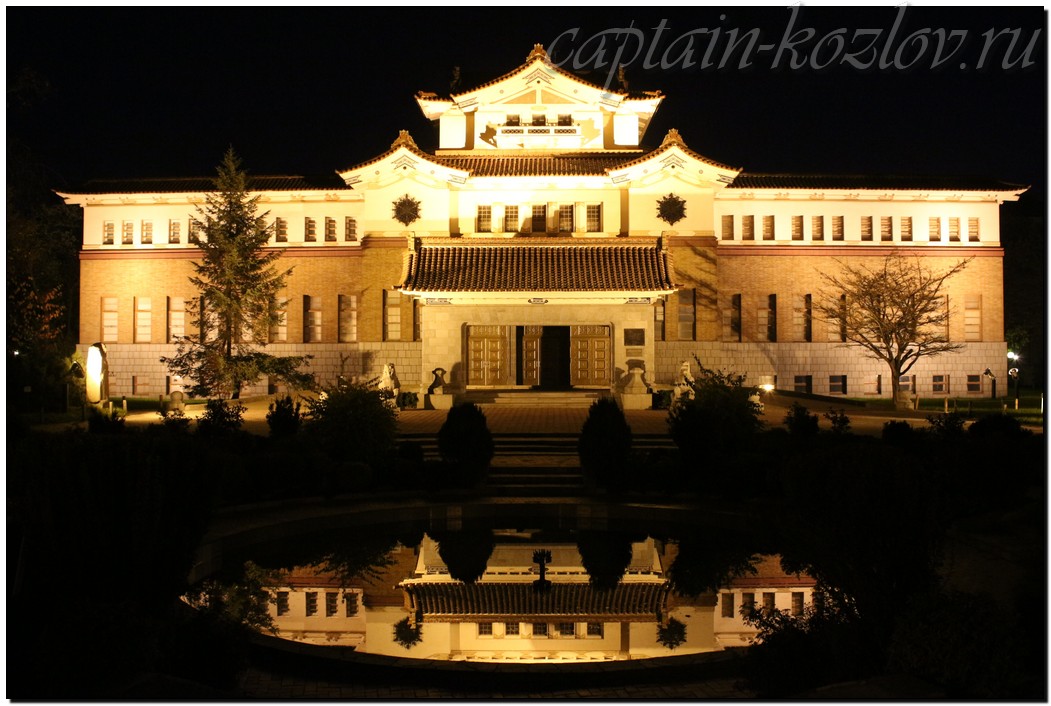 Что непременно стоит посетить в городе Южно-Сахалинске?Сувениры из Южно-Сахалинска :Подвески, обереги, сумки, куклы. Они изготавливают традиционное украшение – подвески из рыбьей кожи с орнаментальным рисунком животного или рыбы, в обрамлении мехаОсобенно популярны у туристов такие подарки, как обереги в виде фигурок медведя или человека-медведя, вырезанные из дерева и куклы «нивхи» в национальной одеждеМорская тематика (тельняшки, капитанские фуражки)Свободно можно купить красную икру и деликатесные консервы из морепродуктовКрабыКрасника или «клоповка». Кроме свежих ягод, можно купить сахалинский мармелад, который изготавливается из местных ягодКапуста кимчхи (она же кимчи, чимчхи, чимча, чимчи, но суть от этого не меняется). Это традиционное корейское блюдо, которое на Сахалине пользуется особой популярностьюЯпонский кофе или чайВообще на Сахалине можно очень выгодно закупиться любыми японскими товарамиКниги автора из серии "Путешествия. Козлов"Instagram: captain_kozlov.ru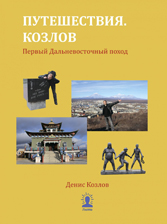 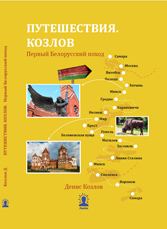 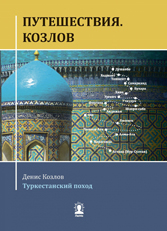 Первый Дальневосточный походКупить книгуПервый Белорусский походКупить книгуТуркестанский походКупить книгу